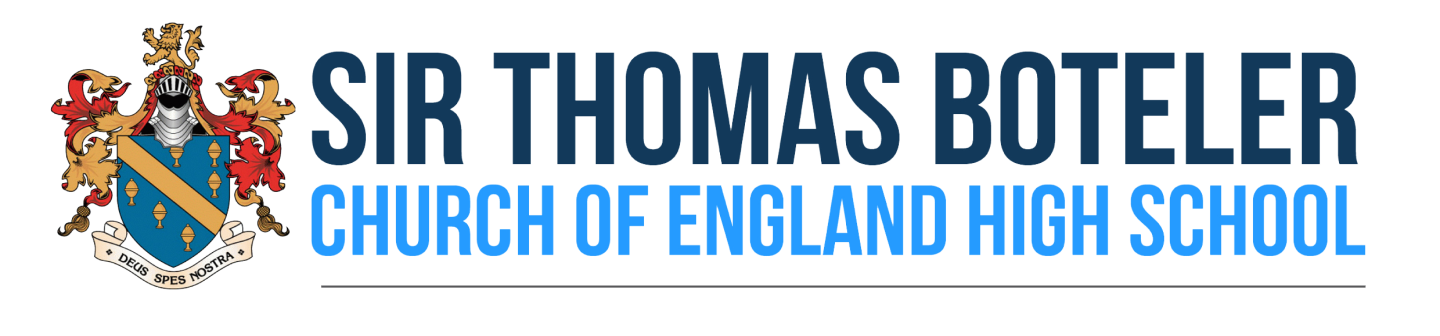 Governing Body EXECUTIVE COMMITTEE MinutesCommittee: Executive CommitteeChair: Mr S TitchardClerk: Miss J MorrisDate of meeting: Friday 2nd October 2015Venue: School LibraryTime: 8amMeeting ended at 9.05amMiss J Morris	Clerk to the Executive CommitteeSigned……………………………………………………………….…(Chair/Vice Chair) Date………………………………………………………………..……Governors: Mr S Titchard (ST), Mr M Grant (MG), Mrs B Scott-Herron (BSH), Mr P King (PK), Mrs C Findlay (CF), Miss J Griffiths (JG), Mrs L HendryApologies: Mrs B Dutton (BD) (LA), Mr B Padgett (BP) (Diocese)In attendance: Mrs R Agnew (RG) (NLG), Mrs J Forster (LA) Miss J Morris (JM) (Clerk), Mr J Leonard (JL)123Welcome and Opening PrayerChair welcomed everyone and opened the meeting with a short prayer.Attendance and ApologiesApologies accepted.Declaration of Business InterestsNone declared. 45678Minutes from meeting on 18th September 2015Minutes accepted and approved for publishing on school website.Policy and ProcedurePay and Appraisal PolicyThis has been out to staff for consultation.  Nil returns.  Policy approved. SEND PolicyLead SEN Governor appointed (PK).  Governors requested that the policy included reference to how it would report on impact and progress and recommended an annual report to be produced to show impact and progress of students affected including post 16+ progress.  Policy approved subject to amendment. Student Behaviour PolicyPolicy has been through consultation with parents, governors, staff and students, albeit limited feedback received from parents. Thanks were extended to BD and BP for their involvement in drafting the policy. Both reward and sanctions are included and links to key government documents.  The policy will be published on the school website and a ‘student friendly’ version made available for students. The school’s aim is to avoid permanent exclusions wherever possible and to look at many alternative options.  Behaviour is managed at the initial stages first (i.e. classroom) and is referenced to the Teaching and Learning Policy and the school’s Behaviour Steps. Currently, pastoral staff are trained in use of ‘reasonable force’ but looking to widen this to train all teaching staff. Reward initiatives are communicated to students via school handbook, Boteler Bulletin and weekly postcards.  Regular articles will be published in the Warrington Guardian. Governors requested some changes to the policy and for re-circulation before approval.   Alternative Curriculum ProvisionAttendance at the alternative venues is closely monitored.  Risk assessments are carried out on the different suppliers/ venues. Governors noted that the school has been very imaginative in trying to source alternative provision to meet student needs.  It was noted that there is a significant cost to the school and local authority to send students to New Horizons.  Governors requested tighter controls and written agreements on expectations and outcomes to be in place with providers. Briefing on PREVENT and safeguarding update(refer to briefing note). The school has a strong safeguarding team and this is further enhanced by regular staff training.  Governors were invited to attend the training session in school on 23rd October for Prevent Duty and FGM.   PREVENT and safeguarding issues are incorporated in PHSE topics and through the school’s Spiritual, moral, social and cultural policy.  Schools based Police Officer is a vital source of current information and legislation. Governors thanked JL for an excellent briefing paper. Any Other BusinessMinutes from meeting on 18th September 2015Minutes accepted and approved for publishing on school website.Policy and ProcedurePay and Appraisal PolicyThis has been out to staff for consultation.  Nil returns.  Policy approved. SEND PolicyLead SEN Governor appointed (PK).  Governors requested that the policy included reference to how it would report on impact and progress and recommended an annual report to be produced to show impact and progress of students affected including post 16+ progress.  Policy approved subject to amendment. Student Behaviour PolicyPolicy has been through consultation with parents, governors, staff and students, albeit limited feedback received from parents. Thanks were extended to BD and BP for their involvement in drafting the policy. Both reward and sanctions are included and links to key government documents.  The policy will be published on the school website and a ‘student friendly’ version made available for students. The school’s aim is to avoid permanent exclusions wherever possible and to look at many alternative options.  Behaviour is managed at the initial stages first (i.e. classroom) and is referenced to the Teaching and Learning Policy and the school’s Behaviour Steps. Currently, pastoral staff are trained in use of ‘reasonable force’ but looking to widen this to train all teaching staff. Reward initiatives are communicated to students via school handbook, Boteler Bulletin and weekly postcards.  Regular articles will be published in the Warrington Guardian. Governors requested some changes to the policy and for re-circulation before approval.   Alternative Curriculum ProvisionAttendance at the alternative venues is closely monitored.  Risk assessments are carried out on the different suppliers/ venues. Governors noted that the school has been very imaginative in trying to source alternative provision to meet student needs.  It was noted that there is a significant cost to the school and local authority to send students to New Horizons.  Governors requested tighter controls and written agreements on expectations and outcomes to be in place with providers. Briefing on PREVENT and safeguarding update(refer to briefing note). The school has a strong safeguarding team and this is further enhanced by regular staff training.  Governors were invited to attend the training session in school on 23rd October for Prevent Duty and FGM.   PREVENT and safeguarding issues are incorporated in PHSE topics and through the school’s Spiritual, moral, social and cultural policy.  Schools based Police Officer is a vital source of current information and legislation. Governors thanked JL for an excellent briefing paper. Any Other BusinessStaff Sickness and leave of absence(Refer to handout).  Governors requested that sickness is shown by number of day’s available v number of day’s absence. Staff Sickness and leave of absence(Refer to handout).  Governors requested that sickness is shown by number of day’s available v number of day’s absence. 